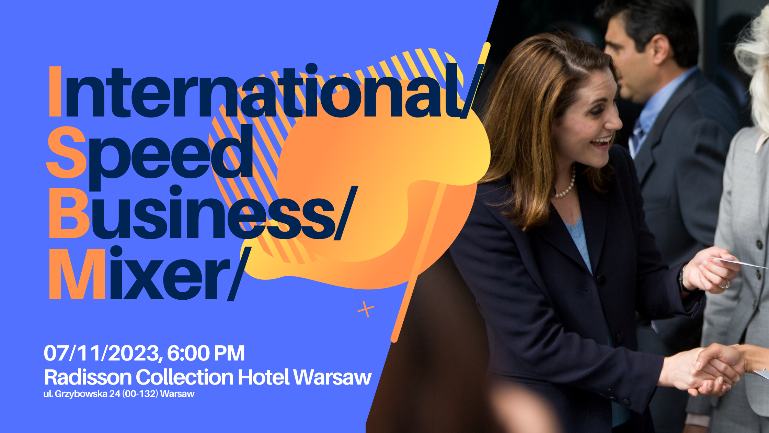 Regulamin spotkania International Speed Business Meeting w dniu 7.11.2023Hotel Radisson Collection, ul. Grzybowska 24 (00-132), WarszawaZ każdej firmy zainteresowanej spotkaniem może wziąć udział tylko jedna osoba. W drugiej części spotkania -Business Mixerze - może wziąć udział druga dodatkowa osoba z firmy.W dniu spotkania, po przybyciu każdy z uczestników otrzyma indywidualny harmonogram rozmów. Organizatorzy nie gwarantują spotkania z firmami z branży, które uczestnik zaznaczył na formularzu zgłoszeniowym.Uczestnicy zostaną podzieleni na maks. 10-osobowe grupy. W każdej grupie dany uczestnik w ok. 2 minutowej wypowiedzi przedstawi się pozostałym członkom grupy. Po ok. 20 minutach i wymianie wizytówek z uczestnikami danej grupy każdy przejdzie do kolejnej grupy, zgodnie z przedstawionym na wstępie indywidualnym harmonogramem. Ilość grup, w których uczestnik będzie mógł przedstawić własną firmę uzależniona będzie od ilości zgłoszeń.Rozmówcy podzieleni zostaną na grupy utworzone na podstawie wypełnionego formularza zgłoszeniowego. Organizatorzy nie gwarantują jednakże spotkania z firmami z każdej z branż, które uczestnik zaznaczył na formularzu.Rozmowy będą prowadzone w języku polskim i/ lub angielskim.Koszt udziału w spotkaniu jest bezpłatny dla firm członkowskich izb organizatorów.Z uwagi na ograniczoną liczbę miejsc, od osób, które potwierdzą swoją obecność, ale nie wezmą udziału i nie odwołają go do dnia 2.11.2023, zostanie wystawiona faktura na 350,00 zł netto za udział w spotkaniu.Koszt udziału dla firm niezrzeszonych w PPCC wynosi 350,00 zł netto.Osoby zainteresowane udziałem prosimy o wypełnienie formularza zgłoszeniowego do dnia 2.11.2023.Udział w wydarzeniu jest równoznaczny z oświadczeniem uczestnika, że nie jest osobą z objawami infekcji COVID19. ORGANIZATORZY INTERNATIONAL SPEED BUSINESS MIXER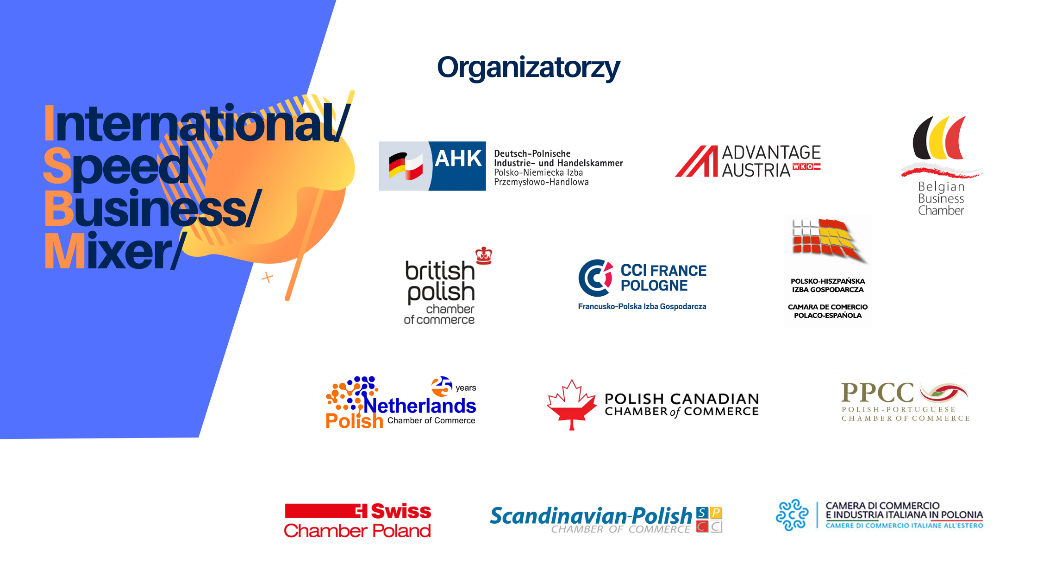 